§6404.  Standard districts; powersExcept as otherwise provided by law, for the purposes of its incorporation, a standard district may take water from any source within the territory of the district.  A standard district may also, for the purposes of its incorporation, locate, construct and maintain pipes, dams, wells, reservoirs, pumping stations, treatment plants and other necessary structures and equipment and take any action necessary to furnish water for those purposes and for the public health, safety, comfort and convenience of the inhabitants and others of the district.  A standard district may contract to accomplish any and all of the foregoing things.  [PL 1995, c. 616, §10 (NEW).]All incidental powers, rights and privileges necessary to the accomplishment of the objectives set forth in this chapter are granted to a standard district.  [PL 1995, c. 616, §10 (NEW).]SECTION HISTORYPL 1995, c. 616, §10 (NEW). The State of Maine claims a copyright in its codified statutes. If you intend to republish this material, we require that you include the following disclaimer in your publication:All copyrights and other rights to statutory text are reserved by the State of Maine. The text included in this publication reflects changes made through the First Regular and First Special Session of the 131st Maine Legislature and is current through November 1. 2023
                    . The text is subject to change without notice. It is a version that has not been officially certified by the Secretary of State. Refer to the Maine Revised Statutes Annotated and supplements for certified text.
                The Office of the Revisor of Statutes also requests that you send us one copy of any statutory publication you may produce. Our goal is not to restrict publishing activity, but to keep track of who is publishing what, to identify any needless duplication and to preserve the State's copyright rights.PLEASE NOTE: The Revisor's Office cannot perform research for or provide legal advice or interpretation of Maine law to the public. If you need legal assistance, please contact a qualified attorney.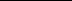 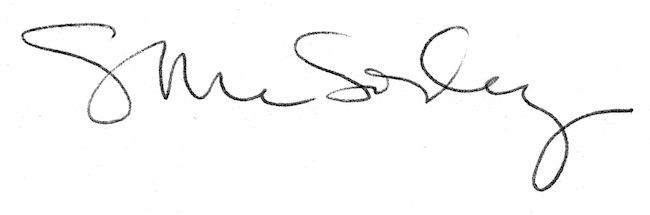 